Zápis číslo 7/2023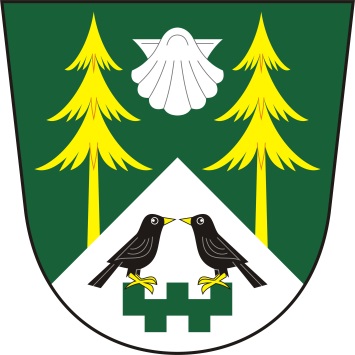 ze zasedání zastupitelstva obce MezilesíObec MezilesíMezilesí 14395 01 PacovProhlášení o řádném svolání ZO Mezilesí:Starosta Stanislav Prokop prohlásil, že zasedání bylo řádně svoláno z hlediska potřeby řešení následujících bodů jednání dle navrhovaného programu.Prohlášení o usnášení schopnosti:Starosta shledal, že zastupitelstvo je usnášení schopné.Seznámení s návrhem programu:Starosta seznámil obecní zastupitelstvo s návrhem programu, vyzval k připomínkám a doplnění programu. Program byl jednohlasně schválen všemi přítomnými členy zastupitelstva takto:Návrh programu:Oprava místní komunikace v Mezilesí - Zelená Ves – návrh na rok 2024Návrh smlouvy o zřízení RůznéJednání dle schváleného programu zasedáníad. 1. Oprava místní komunikace v Mezilesí -  Zelená Ves – návrh na rok 2024         Starosta obce předložil návrh na opravu místní komunikace v Mezilesí Zelená VesUsnesení č. 21/23– zastupitelstvo obce Mezilesí schválilo návrh na opravu místní komunikace v Mezilesí -  Zelená Vesad. 2. Návrh smlouvy o zřízení věcného břemene číslo: JH-014330087892/001-FIA            Starosta obce předložil zastupitelstvu návrh smlouvy o zřízení věcného břemene Usnesení č. 22/23– zastupitelstvo obce Mezilesí schválilo návrh smlouvy o zřízení věcného břemene číslo: JH014330087892/001-FIAad. 3. Různé          příští zasedání ZO se bude konat dne 10.11. 2023 v 18,00 hod.        	místo plánované porady – kancelář OÚ v Mezilesí.Zapsal:	Denisa HoladováOvěřovatelé zápisu:		Václav Adamovský                                                Lenka VaněčkováZápis schválil:		Stanislav Prokop Vyvěšeno dne: 17. října 2023Sejmuto dne:Datum konání:13.10.2023Čas konání:18,00 hodin – 19,00 hodinPřítomni:Stanislav Prokop, Lenka Vaněčková, Miroslav Gruntorád, Václav Adamovský, Mgr. Radek LhotkaStanislav Prokop, Lenka Vaněčková, Miroslav Gruntorád, Václav Adamovský, Mgr. Radek LhotkaOmluveni:Jiří Koubík, Martin PajerJiří Koubík, Martin PajerHosté:Denisa HoladováDenisa HoladováOvěřovatelé zápisu:Ověřovatelé zápisu: Václav Adamovský, Lenka VaněčkováVýsledek hlasováníPro: 5Proti: 0Zdržel se: 0Výsledek hlasováníPro: 5Proti: 0Zdržel se: 0Výsledek hlasováníPro: 5Proti: 0Zdržel se: 0